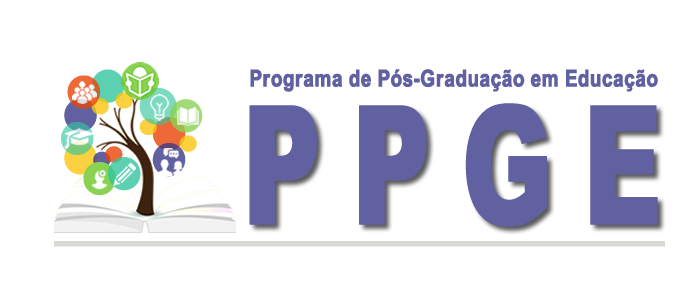 Obs.: para incluir a assinatura digitalizada em pdf editável, acesse https://www.youtube.com/watch?v=qPtM79n3un0PROGRAMA DE PÓS-GRADUAÇÃO EM EDUCAÇÃOCidade Universitária
BR 364, km 193, nº 3800 - CEP 75801-615Bloco da Pós-Graduação, Sala 13http://www.mestradoeducacao.jatai.ufg.brE-mail: mestradoeducacao.ufg.jti@gmail.comTelefone: (064) 3606-8220FORMULÁRIO SOLICITAÇÃO DE VAGA EM DISCIPLINA–ESTUDANTE ESPECIALNome civil: Nome social:Endereço de e-mail: Número do telefone:RG:CPF:Link do endereço do Currículo Lattes (CNPq):Solicito vaga para:(   ) Estudante Especial I (portadores do diploma de Graduação em curso reconhecido pelo MEC, com ou sem vínculo com outro Programa de Pós-graduação Stricto Sensu)(  ) Estudante Especial II (estudante regularmente matriculado em curso de graduação que procura o PPGE para realizar disciplina de seu interesse).Solicito vaga para cursar a disciplina abaixo relacionada, no 2º semestre letivo de 2018. Afirmo estar ciente e concordar com o Edital n. 01/2018, com o regulamento do programa e a resolução específica sobre regime de matrícula de estudante especial.Justificativa do candidato para cursar a disciplina. A contribuição da disciplina para sua formação e o desenvolvimento de sua prática profissional.